Menüplan KW 38	20. – 24.09.2021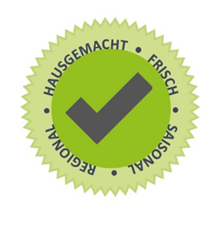 WOCHENTAGVORSPEISEHAUPTSPEISENACHSPEISEMontag-----Nudeln mit Gemüsesauce & Salat
ACGLPudding
AGDienstag-----Reisfleisch & Salat
ACGLObstMittwoch-----Kartoffel
mit Gemüse & Dip
ACGLSchoko-Nuss-Muffins
ACGHDonnerstag-----Kebab mit Couscous,Minzsauce & Salatbuffet
ACGLObstFreitagGemüsesuppe
ACGLTopfenauflauf &
Fruchtsauce
ACGH-----